								ALLEGATO F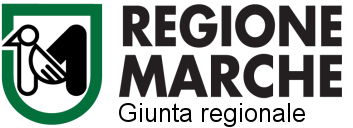 MESE………………………………………………………..				ANNO……………………………………………………………….NOME OPERATORE INCARICATO DELL’ASSISTENZA ALL’AUTONOMIA E ALLA COMUNICAZIONE ….…………………………………………………………………..…….......................................................................................................................................NOME ALUNNO………………………………………………………….................................................................................................Luogo e data  _____________________                                                                                                              Firma								          ________________________ASSISTENZA ALL’AUTONOMIA E ALLA COMUNICAZIONE IN AMBITO DOMICILIAREFoglio mensile delle presenzeDataora inizioora fineTotale ore attività didatticaDescrizione breve dell’attivitàFirma   dell'operatoreFirma della famiglia1 2 3 4 5 6 7 8 9 10 11 121314Dataora inizio ora fine Totale ore attività didatticaDescrizione breve dell’attivitàFirma dell'operatoreFirma della famiglia1516171819202122232425262728293031TOTALE ORE   TOTALE ORE   TOTALE ORE   TOTALE ORE   TOTALE ORE   TOTALE ORE   TOTALE ORE   